Publicado en FORT LAUDERDALE, FL  el 22/05/2020 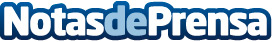 Kaya Holdings, Inc. archiva el 10-K en 2019 detallando el lanzamiento de Kaya Brands International Kaya Holdings, Inc. (OTCQB: KAYS), anunció que ha publicado los resultados de las operaciones del año fiscal 2019 presentando su Informe Anual en el Formulario 10-K para el año que termina el 31 de diciembre de 2019 con la SECDatos de contacto:Kaya Holdings, Inc.Kaya Holdings, Inc.Nota de prensa publicada en: https://www.notasdeprensa.es/kaya-holdings-inc-archiva-el-10-k-en-2019 Categorias: Internacional Industria Farmacéutica Franquicias Industria Alimentaria Medicina alternativa http://www.notasdeprensa.es